Анализ анкет независимой оценки качества МБУК «Межпоселенческая библиотека Выборгского района»за 2 квартал 2023 г.Во 2 квартале 2023 года в анкетировании в помещении библиотеки приняли участие   респондентов. Уровень удовлетворенности качеством предоставляемых услуг учреждения составил - 100% (оценили 6 респондентов).Оценены следующие показатели:По результатам Анкетирования на сайте библиотеки (Анкета по оценке качества услуг) уровень удовлетворённости качеством оказания услуг учреждения в целом составил 97,8% (67 человек поставили оценку качества). По результатам опроса пользователей библиотеки (Анкета о качестве и доступности библиотечных услуг) уровень удовлетворенности качеством услуг учреждения составил - 100% (оценили 6 респондентов). 23 положительных отзыв о деятельности учреждения: из них 11 записи в Книге отзывов, 12 – отзывы на мероприятия библиотеки в социальных сетях.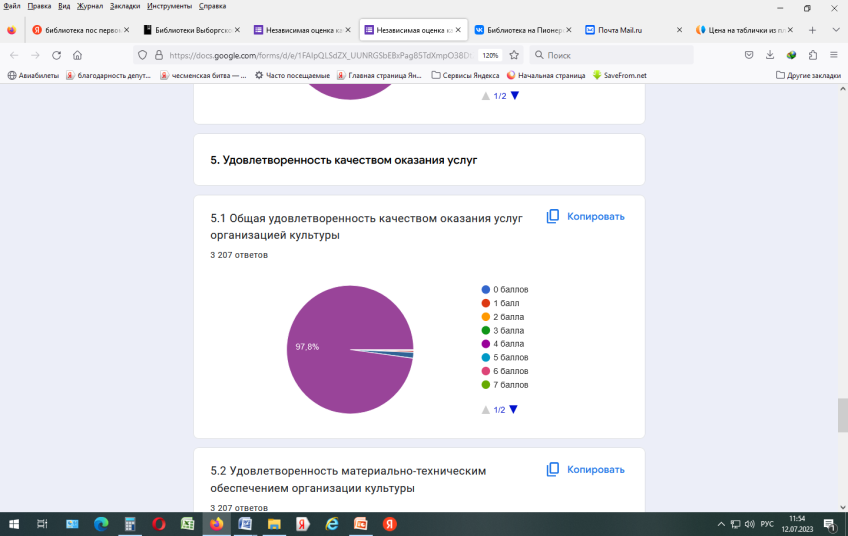 №
п.п.Оценочный показательКоличество респондентов, давших оценкуКоличество респондентов, давших оценкуКоличество респондентов, давших оценкуКоличество респондентов, давших оценкуКоличество респондентов, давших оценку№
п.п.Оценочный показатель543211.Книжный фонд (разнообразие, обновляемость, наполняемость)512Web-сайт библиотеки423Качество обслуживания64Компетентность сотрудников65Исчерпывающая информация об услугах библиотеки516Библиотечная среда (комфортность)427 Доступность для инвалидов428Мероприятия библиотеки69Удовлетворенность качеством оказания услуг610Режим работы6